Межправительственный комитет по интеллектуальной собственности, генетическим ресурсам, традиционным знаниям и фольклоруТридцать вторая сессияЖенева, 28 ноября – 2 декабря 2016 г.ПРОЕКТ ПОВЕСТКИ ДНЯподготовлен СекретариатомОткрытие сессииПринятие повестки дняСм. настоящий документ, а также документы WIPO/GRTKF/IC/32/INF/2 Rev. и WIPO/GRTKF/IC/32/INF/3 Rev.Принятие отчета о тридцать первой сессииСм. документ WIPO/GRTKF/IC/31/10 Prov. 2.Аккредитация некоторых организацийСм. документ WIPO/GRTKF/IC/32/2.Отчет о семинаре по интеллектуальной собственности и традиционным знаниям 
(24 и 25 ноября 2016 г.)См. документ WIPO/GRTKF/IC/32/INF/9.Участие коренных и местных общинПоследняя информация о деятельности Добровольного фондаСм. документы WIPO/GRTKF/IC/32/3, WIPO/GRTKF/IC/32/INF/4 и WIPO/GRTKF/IC/32/INF/6.Назначение Консультативного совета для Добровольного фондаСм. документ WIPO/GRTKF/IC/32/3.Информационная записка для дискуссионной группы местных и коренных общин См. документ WIPO/GRTKF/IC/32/INF/5.Традиционные знанияОхрана традиционных знаний: проекты статей См. документ WIPO/GRTKF/IC/32/4.Ориентировочный перечень нерешенных/отложенных вопросов для рассмотрения/урегулирования См. документ WIPO/GRTKF/IC/32/5. Совместная рекомендация по генетическим ресурсам и связанным с ними традиционным знаниям См. документ WIPO/GRTKF/IC/32/6.Совместная рекомендация об использовании баз данных для защитной охраны генетических ресурсов и традиционных знаний, связанных с генетическими ресурсамиСм. документ WIPO/GRTKF/IC/32/7.Предложение о мандате на проведение секретариатом воис исследования в отношении мер по недопущению ошибочной выдачи патентов и обеспечению соответствия действующим системам предоставления доступа и совместного пользования выгодамиСм. документ WIPO/GRTKF/IC/32/8.Предложение о мандате на проведение исследованияСм. документ WIPO/GRTKF/IC/32/9.Глоссарий основных терминов, относящихся к интеллектуальной собственности и генетическим ресурсам, традиционным знаниям и традиционным выражениям культурыСм. документ WIPO/GRTKF/IC/32/INF/7. Отчет о технической экспертизе проектов документов ВОИС, посвященных генетическим ресурсам, традиционным знаниям и традиционным выражениям культуры, по ключевым вопросам, касающимся интеллектуальной собственности, выполненный профессором Джеймсом Анаей См. документ WIPO/GRTKF/IC/32/INF/8.Любые другие вопросыЗакрытие сессии[Конец документа]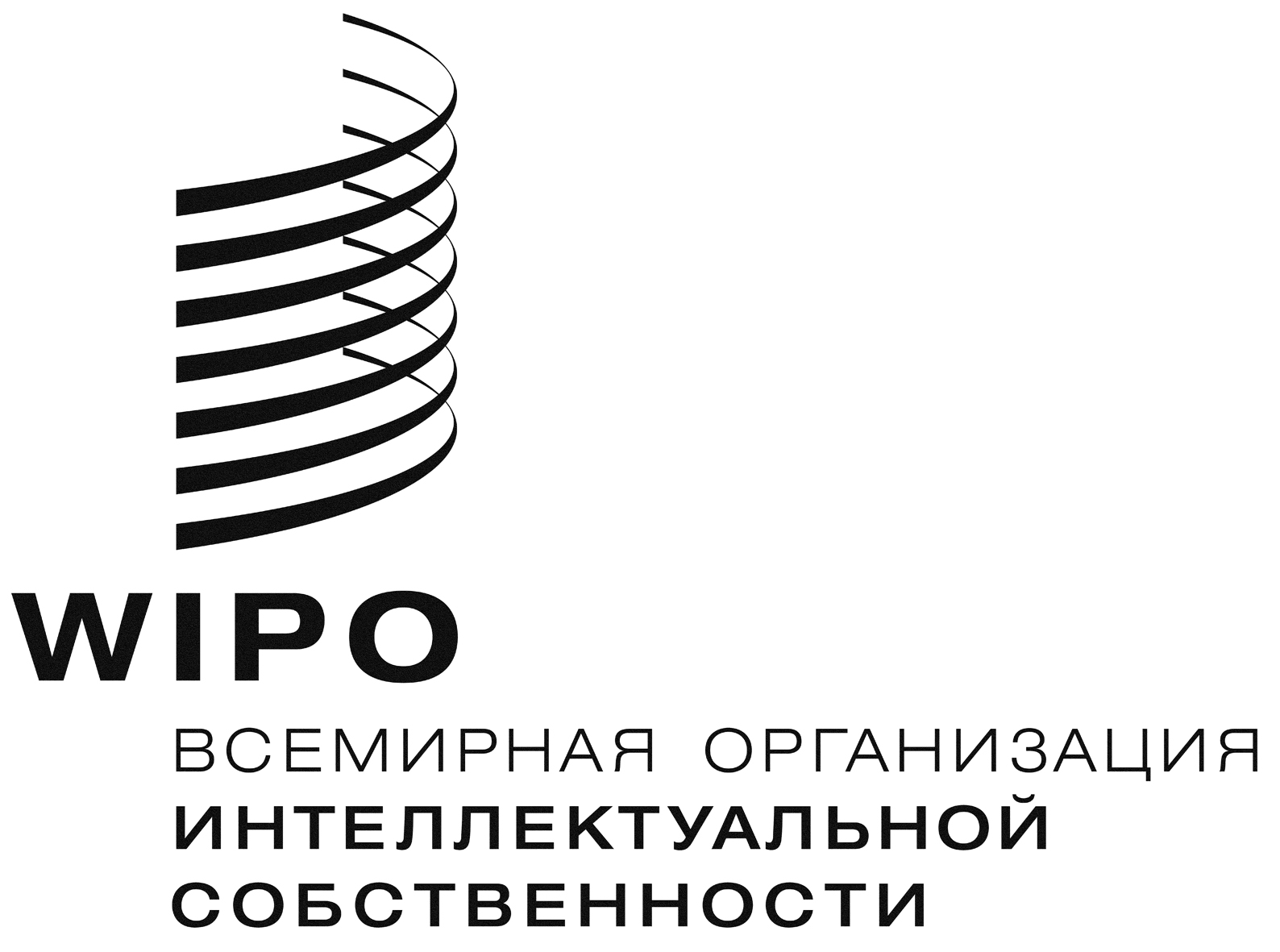 RWIPO/GRTKF/IC/32/1 PROV. 2WIPO/GRTKF/IC/32/1 PROV. 2WIPO/GRTKF/IC/32/1 PROV. 2оригинал:  английскийоригинал:  английскийоригинал:  английскийдата: 10 ноября 2016 г.дата: 10 ноября 2016 г.дата: 10 ноября 2016 г.